Body art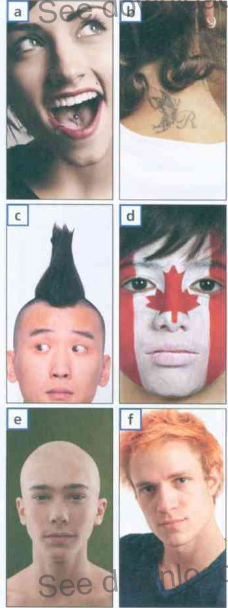 I. Match the expressions to the pictures.paint my face in a team´s colours	_____have my tongue pierced		_____dye my hair orange			_____shave my head			_____have an unusual hairstyle		_____have a tattoo				__b__WOULD / WOULDN´T – ezekkel a kifejezésekkel azt fejezzük ki, miaz, amit megcsinálnánk, és mi az amit nem vállalnánk be.Pl. I wouldn´t hold a spider. – Nem fognék meg egy pókot.      I would shave my head. – Leborotválnám a fejem.II. Make your own sentences – would / wouldn´t. – Alkoss saját mondatokat. Helyettesítsd be a would / wouldn´t  kifejezéseket.I ……....................................... have a tattoo.I ……....................................... paint my face in a team´s colours.I ……....................................... dye my hair orange.I ……....................................... shave my head.I ……....................................... have an unusual hairstyle.I ……....................................... have my tongue pierced.III. Translate the sentences. Fordítsd le a mondatokat magyarra.…………………………………………………………………………………………………………………………………………………………………………………………………………………………………………………………………………………………………………………………………………………………………………………………………………………………………………………………………………………………………………………………………………………………………………………………………………………………………………………………………………………………………………………